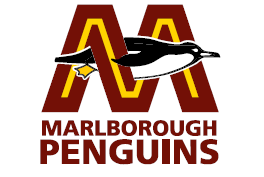 Marlborough Penguins Sprint Night Entry form30th Jan 2018 7:30 – 9pm at the Marlborough Leisure Centre……………………………………………………………………………………………………………………………Swimmers Name ………………………………………………………………..Swimmers age and Date of Birth ………………………………………..Butterfly				Backstroke			Breaststroke 			Frontcrawl			Please return this form to your teacher/coach Closing date for entries no later than 23rd Jan 2018 